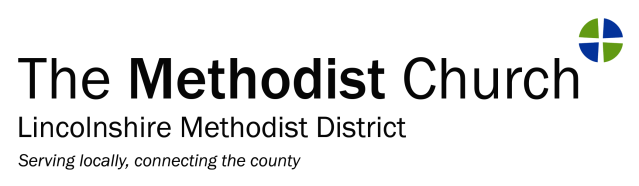 Criteria for warm spaces grants for winter of 2023/2024The District Resourcing Mission Group (DRMG) has allocated a sum of money from the District Advance Fund  to support churches wishing to establish or maintain “warm spaces” during the winter months.  These warm spaces will typically offer a space for the community to gather, free refreshments, optional activities as well as a warm welcome.  They are freely available for members of the community to use and are set up in response to the cost of living/energy crisis. An update to the criteria made by the DRMG in autumn 2023 means that grant applications can be submitted for new or additional work created in response to the current cost of living crisis as well as existing work which needs to be maintained.  Grants of up to £500 are available with no requirement for match funding.  You are encouraged to work ecumenically where possible.Application is via the following form and will include an estimate of expenditure and income for the project over the next six months.Please note that the “Emergency Welfare Fund” is still open to applications to meet other kinds of emergency need.  Application for grant support from Lincolnshire Methodist DistrictApplicant Details:Please answer the following questions. The spaces given can be expanded as appropriate.Please provide an estimate of your expenditure and income over the next six months:Bank DetailsGrants are paid by BACS – please give details of the account into which any approved grant should be paid.  Grants will only be paid into Methodist bank accounts.AuthorisationI have notified the circuit of this application  Signed: …………………………………………………………….. Minister with pastoral charge/LeaderDate: ……………………………………..Submission of ApplicationWhen completed please send this form to the District Officer at PA@lincolnshiremethodist.org.ukIf you need help with emailing or scanning a paper form prior to emailing then please contact your circuit office for help with this.For DRMG use only: 
Church Name:
Circuit:
Correspondent Name:Position held:
Address:
Address:Tel. No.Email:Project Title (where applicable):Amount of grant requested:  £Please give a short description of your warm spaces project stating whether this is new work or continuation of previous workPlease give a short description of your warm spaces project stating whether this is new work or continuation of previous workWhat is the aim of the work and what need do you hope to meet?What is the aim of the work and what need do you hope to meet?When will your warm space be open? When will your warm space be open? Describe how you plan to run your warm space e.g. will you be providing free food or drinks, will there be activities available, who will be involved in running the space and how will you advertise it to the community?Describe how you plan to run your warm space e.g. will you be providing free food or drinks, will there be activities available, who will be involved in running the space and how will you advertise it to the community?Have you consulted your ecumenical partners and the community and if so, how will they be involved?Have you consulted your ecumenical partners and the community and if so, how will they be involved?Will the Circuit be making a contribution to this scheme and if so how much?Will the Circuit be making a contribution to this scheme and if so how much?Expenditure:Per session (£)Total over six months(£)Energy – Additional cost of heating and lighting for your warm spaceRefreshments – food and drinkActivities e.g. newspapers, craft,Advertising e.g. printing for postersOther expensesTotal anticipated expenditureIncome:Total over six months (£)Existing church funds allocated to projectNew donationsCircuit contributionRequest from Lincolnshire Methodist District Advance FundOther grants e.g. local councilTotal anticipated income(Please note that there is no requirement for match funding)Are there any other funds you have already drawn upon or could draw upon if needed?Please give details of current balances of relevant benevolent funds.Is there any other information that is relevant to this application not covered above?Account Name:Account Name:Account Number:Sort Code:Name of Bank:Names of DRMG members giving approval to this application:Names of DRMG members giving approval to this application:Names of DRMG members giving approval to this application:1.2.3.Notes back to church/circuitNotes back to church/circuitNotes back to church/circuit